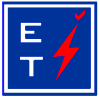 SUDOKU PRVENSTVO 2021. – ŠKOLSKA RAZINA25.10.2021.REZULTATI NATJECANJAZahvaljujemo svim učenicima na sudjelovanju i nadamo se većem odazivu slijedeće godine,Biljana Kuhar, prof.POREDAKŠIFRABODOVI1111.98761Marko852.34521kruška152.09073sedam153.20969BUBA53.22222TRAKTOR53.54321ZMIJA54.11201master04.17126MIKROVALNA05.0000010 Nije pristupio5.0000020 Nije pristupio5.0000030 Nije pristupio